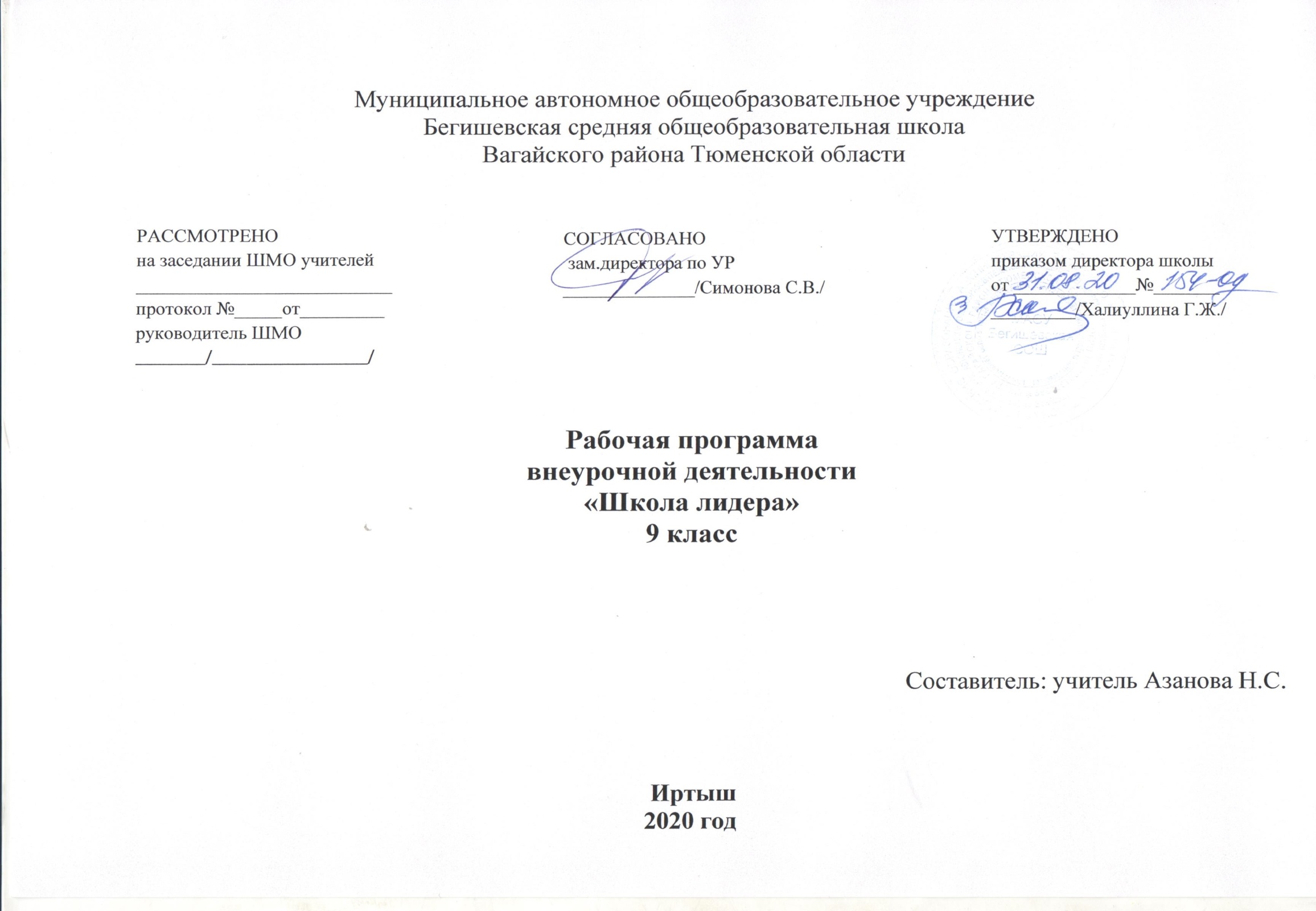 I. Результаты освоения курса внеурочной деятельности•	Личностные-формирование российской гражданской идентичности: патриотизма, любви и уважения к Отечеству, чувства гордости за свою Родину, прошлое и настоящее многонационального народа России;-формирование ответственного отношения к учению, готовности и способности обучающихся к саморазвитию и самообразованию на основе мотивации к обучению и познанию;-формирование положительных качеств личности и управление своими эмоциями в различных (нестандартных) ситуациях и условиях;-формирование дисциплинированности, трудолюбия и упорства в достижении поставленных целей;-формирование осознанного, уважительного и доброжелательного отношения к другому человеку, его мнению, мировоззрению, культуре, готовности и способности вести диалог с другими людьми и достигать в нем взаимопонимания; -формирование базиса знаний у учащихся в сфере оргуправленческих умений и навыков; -формирование коммуникативной компетентности в общении и сотрудничестве со сверстниками, взрослыми в процессе образовательной, творческой деятельности;-формирование положительного отношения к учению, развитие познавательной активности, интеллектуальное развитие личности ребенка.•	Метапредметные1.	Познавательные УУД:- умеет самостоятельно определять цели своего обучения, ставить и формировать для себя новые задачи в учебе и познавательной деятельности, развивать мотивы и интересы своей познавательной деятельности;-соотносит свои действия с планируемыми результатами, осуществлять контроль своей деятельности в процессе достижения результата, определять способы действий в рамках предложенных условий и требований;-корректирует свои действия в соответствии с изменяющейся ситуацией; -обобщает значение занятий; -сравнивает представленную информацию, опираясь на личный опыт;-анализирует и объективно оценивает правильность выполнения учебной задачи, собственные возможности ее решения; - находит ошибки при реализации социальных проектов и проведении КТД, отбирает способы их исправления;2.	Коммуникативные УУД:- включается в общение и взаимодействие со сверстниками на принципах уважения и доброжелательности, взаимопомощи и сопереживания;-учитывает разные мнения и стремится к координации различных позиций в сотрудничестве; -договаривается и приходит к общему решению в работе по группам, микро-группам, парам; -проявляет инициативу в творческом сотрудничестве;- расширяет сферы общения, приобретает опыт взаимодействия с окружающим миром.3.	Регулятивные УУД:-осуществляет целеполагание своей деятельности; -оказывает бескорыстную помощь своим сверстникам;-соблюдает правила поведения и предупреждения травматизма во время практических занятий; -воспринимает предложения и оценку учителя, товарищей, родителей и других людей во время защиты социальных проектов индивидуальных и групповых заданий;-осуществляет взаимный контроль и оказывает помощь при проведении диагностики.•	Предметные -приобретает социальные знания, понимает социальную реальность и повседневную жизнь;-формирует позитивные отношения обучающихся к базовым ценностям общества и к социальной реальности в целом.-осваивает основы коллективно-творческой деятельности (сокращенно – КТД);-осваивает основы социально-образовательного проекта (как образовательной формы), которая учит находить достойное место инициативам молодежи в сложно  организованном, динамично изменяющемся социуме; -включается в общение и взаимодействие со сверстниками на принципах уважения и доброжелательности, взаимопомощи и сопереживания;-развивает индивидуальные лидерские способности;-формирует устойчивый интерес к социально преобразующей деятельности.II. Содержание программыЗанятия в рамках внеурочной деятельности по программе “Школа лидера” дает возможность саморазвития как непрерывного процесса, в рамках которого учащиеся приобретают способность управлять текущими событиями, формировать хорошие и открытые отношения с другими людьми, 3 последовательно защищать свои взгляды, излагать свою точку зрения и вести дискуссию. В ходе занятий по программе “Школа лидера” дети смогут выявить свои сильные и слабые стороны, склонности и возможности, которые помогут им стать грамотными специалистами достойными членами общества, определить природу лидерства, изучить стратегии и методы управления.Каждый раздел состоит из теоретической и практической части, что  позволяет развить в обучающихся:•	готовность и способность выражать и отстаивать свою общественную позицию, критически оценивать собственные намерения, мысли и поступки;•	способность к самостоятельным поступкам и действиям, совершаемым на основе морального выбора, принятию ответственности за их результат, целеустремленности и настойчивость в достижении результата;•	формированию мотивации к активному и ответственному участию в общественной жизни.Учебно-тематический  планIII. Тематическое планирование.ПриложениеIII. Календарно-тематическое планирование с содержанием занятий.№Вид программного материалаКоличество часов1.Вводное занятие 12.Ученическое самоуправление33.Лидер44.Самопрезентация35.Общение46.Команда лидера27.Коммуникативные качества, самооценка38.Конфликт29.Виды и формы КДТ410.Разработка КДТ311.Ученическое самоуправление в России и за рубежом312.Практикум «Оценим себя реально»113.Итоговая игровая диагностика2ИтогоИтого34№Тема занятияТема занятияКол-во часовВводное занятие – 1 часВводное занятие – 1 часВводное занятие – 1 часВводное занятие – 1 час1.Вводное занятие. Игры на сплочениеВводное занятие. Игры на сплочение1Ученическое самоуправление – 3 часаУченическое самоуправление – 3 часаУченическое самоуправление – 3 часаУченическое самоуправление – 3 часа2.Основы самоуправленияОсновы самоуправления13.7 ключей самоуправления7 ключей самоуправления14.Модель органов ученического самоуправления Модель органов ученического самоуправления 1Лидер – 4 часаЛидер – 4 часаЛидер – 4 часаЛидер – 4 часа5.Психология лидераПсихология лидера16.Многоликий лидерМноголикий лидер17.Разбуди в себе лидера!Разбуди в себе лидера!18.Практикум “Чемодан лидера”.Практикум “Чемодан лидера”.1Самопрезентация – 3 часаСамопрезентация – 3 часаСамопрезентация – 3 часаСамопрезентация – 3 часа9.Самопрезентация.Самопрезентация.110.«Школа ведущих»«Школа ведущих»111.Тренинг «Успешная самопрезентация»Тренинг «Успешная самопрезентация»1Общение – 4 часаОбщение – 4 часаОбщение – 4 часаОбщение – 4 часа12.Общение. Деловое общение. Общение. Деловое общение. 113.Деловой стиль Деловой стиль 114.Уверенный ли вы человек?Уверенный ли вы человек?115.Я - самоуверенный человек!Я - самоуверенный человек!1Команда лидера – 2 часаКоманда лидера – 2 часаКоманда лидера – 2 часаКоманда лидера – 2 часа16.Лидерство – я управляю собой и будущим!Лидерство – я управляю собой и будущим!117.Коллектив - основа организаторской деятельностиКоллектив - основа организаторской деятельности1Коммуникативные качества, самооценка – 3 часаКоммуникативные качества, самооценка – 3 часаКоммуникативные качества, самооценка – 3 часаКоммуникативные качества, самооценка – 3 часа18.Коммуникативные качества. Самооценка. Коммуникативные качества. Самооценка. 119.Разные пути общенияРазные пути общения120.Мой уровень самооценкиМой уровень самооценки1Конфликт – 2 часаКонфликт – 2 часаКонфликт – 2 часаКонфликт – 2 часа21.Конфликт. Управление конфликтом. Конфликт. Управление конфликтом. 122.Тренинг «Конфликт и пути его разрешения»Тренинг «Конфликт и пути его разрешения»1Виды и формы коллективно – творческой деятельности – 4 часаВиды и формы коллективно – творческой деятельности – 4 часаВиды и формы коллективно – творческой деятельности – 4 часаВиды и формы коллективно – творческой деятельности – 4 часа23.Коллективно – творческая деятельность. (КТД)Коллективно – творческая деятельность. (КТД)124.Виды и формы КДТВиды и формы КДТ125.Шесть этапов организации КТД (по С. А. Шмакову).Шесть этапов организации КТД (по С. А. Шмакову).126.Практикум “В копилку лидера”.Практикум “В копилку лидера”.1Разработка КДТ – 3 часаРазработка КДТ – 3 часаРазработка КДТ – 3 часаРазработка КДТ – 3 часа27.КТД для младших школьников «Мы – лидеры!»КТД для младших школьников «Мы – лидеры!»128.КТД для младших школьников «Мы – лидеры!»КТД для младших школьников «Мы – лидеры!»129.Микро - игра «Киностудия»Микро - игра «Киностудия»1Ученическое самоуправление в России и за рубежом – 2 часаУченическое самоуправление в России и за рубежом – 2 часаУченическое самоуправление в России и за рубежом – 2 часаУченическое самоуправление в России и за рубежом – 2 часа30.Ученическое самоуправление в России и за рубежом.Ученическое самоуправление в России и за рубежом.131.Подготовка проектов, презентаций.Подготовка проектов, презентаций.1Практикум «Оценим себя реально» - 1 часПрактикум «Оценим себя реально» - 1 часПрактикум «Оценим себя реально» - 1 часПрактикум «Оценим себя реально» - 1 час32.Практикум «Оценим себя реально». Анализ результатов.Практикум «Оценим себя реально». Анализ результатов.1Итоговая игровая диагностика – 2 часаИтоговая игровая диагностика – 2 часаИтоговая игровая диагностика – 2 часаИтоговая игровая диагностика – 2 часа33.Игра « Самоуправление - ключ к успеху»Игра « Самоуправление - ключ к успеху»134.Презентация “Я – лидер”Презентация “Я – лидер”1ИтогоИтого34 часа34 часа№ТемаСодержание занятияКол-во часовВводное занятие – 1 часВводное занятие – 1 часВводное занятие – 1 часВводное занятие – 1 час1.Вводное занятие. Игры на сплочениеАнкетирование «Я – ученик», «Каков я в школе?» Знакомство с членами группы. Психологические игры и тренинги. Игры «Волшебный магазин», «Шарж», «Символика».1Ученическое самоуправление – 3 часаУченическое самоуправление – 3 часаУченическое самоуправление – 3 часаУченическое самоуправление – 3 часа2.Основы самоуправленияПонятие о сущности и механизмах развития различных самодеятельных добровольных объединений.Самоуправление – управление собой. Трудно ли управлять школой? Кто и чем управляет в школе? Смогу ли я управлять школой? Игра «Снежный ком»13.7 ключей самоуправленияПрограмма «7 ключей самоуправления», практическая работа по семи ключам14.Модель органов ученического самоуправления Понятие о функциях органов самоуправления. Изучение существующей моделей ученическогосамоуправления. 1Лидер – 4 часаЛидер – 4 часаЛидер – 4 часаЛидер – 4 часа5.Психология лидераПонятие «лидер». Черты характера лидера. Как развить в себе стрессоустойчивость, силу воли и решительность16.Многоликий лидерОсновные качества и способности лидера. Какими качествами должен обладать лидер?Лидер - созидатель, лидер – разрушитель.Лидер – организатор, лидер – генераторЛидер – инициатор, лидер – эрудит17.Разбуди в себе лидера!Тест «Лидер ли я?»  Мои лидерские качества. Проработка лидерских качеств.18.Практикум “Чемодан лидера”.Комплекс ролевых упражнений по развитию мимики, жестов, речи, памяти1Самопрезентация – 3 часаСамопрезентация – 3 часаСамопрезентация – 3 часаСамопрезентация – 3 часа9.Самопрезентация.Основы самопрезентации.110.«Школа ведущих»Основные навыки выступления. Работа над дикцией, разучивание скороговорок. Тренинг «Как вести себя на сцене».111.Тренинг «Успешная самопрезентация»Тренинг1Общение – 4 часаОбщение – 4 часаОбщение – 4 часаОбщение – 4 часа12.Общение. Деловое общение. Понятие «деловое общение». Навыки делового общения. Отличия делового общения.  Барьеры в общении. 113.Деловой стиль Отличия делового стиля и его значение. Правила и принцыпи ведения деловых переговоров114.Уверенный ли вы человек?Тест «Уверенный ли вы человек?» Методы развития уверенности в себе. Приемы расположения к себе. Способы  уверенного отказа. 115.Я - самоуверенный человек!Как преодолеть свою застенчивость? Ролевые игры, тренинги: «Прием на работу», «Мои сильные и слабые стороны», «Комплимент»1Команда лидера – 2 часаКоманда лидера – 2 часаКоманда лидера – 2 часаКоманда лидера – 2 часа16.Лидерство – я управляю собой и будущим!Беседа на тему что значит работать в команде. Алгоритм создания команды. Связь лидера и команды. 117.Коллектив - основа организаторской деятельностиИгры на выявление лидерской позиции, формирование команды. Тренинг «Создай команду»1Коммуникативные качества, самооценка – 3 часаКоммуникативные качества, самооценка – 3 часаКоммуникативные качества, самооценка – 3 часаКоммуникативные качества, самооценка – 3 часа18.Коммуникативные качества. Самооценка. Понятие «коммуникабельность» Навыки успешной коммуникации.119.Разные пути общенияПриёмы ведения диалога. Пути повышения генерации идей. Стимулирование идей, суждений. Промежуточное ведение диалога. Приёмы расширения и корректировки мысли. Бесконфликтное общение. Овладение способами эффективного общения.120.Мой уровень самооценкиТест на самооценку. Как повысить самооценку. Упражнения на повышение самооценки.1Конфликт – 2 часаКонфликт – 2 часаКонфликт – 2 часаКонфликт – 2 часа21.Конфликт. Управление конфликтом. Спор – его цели и стратегии. Игра «Научись говорить СТОП», «Борьба с конфликтами».122.Тренинг «Конфликт и пути его разрешения»Тренинг1Виды и формы коллективно – творческой деятельности – 4 часаВиды и формы коллективно – творческой деятельности – 4 часаВиды и формы коллективно – творческой деятельности – 4 часаВиды и формы коллективно – творческой деятельности – 4 часа23.Коллективно – творческая деятельность. (КТД)Основные идеи методики коллективно – творческой деятельности. Этапы КТД. Знакомство с авторами методики КТД – И.П.Иванов, Ф.Я.Шапиро. Что значит Коллективное, Творческое, Дело. Этапы подготовки и проведения КТД.124.Виды и формы КДТКлассические КТД и личностно – ориентированные КТД. Трудовые, познавательные, спортивные, художественные, досуговые. КТД в работе лидера.125.Шесть этапов организацииКТД (по С. А. Шмакову).КТД-тренинги «Геометрическая фигура», «Номера» и др126.Практикум “В копилку лидера”.Игры коллективного знакомства и общения –“Верёвочка”, “Заводила”, “Весёлые футболисты”, “ Кто ты будешь такой?”. Игры – поединки. Игры на сплочение команды.1Разработка КДТ – 3 часаРазработка КДТ – 3 часаРазработка КДТ – 3 часаРазработка КДТ – 3 часа27.КТД для младших школьников «Мы – лидеры!»Разработка КТД для младших школьников128.КТД для младших школьников «Мы – лидеры!»Проведение КТД для младших школьников129.Микро - игра «Киностудия»Разработка и проведение мероприятия для  классного коллектива.1Ученическое самоуправление в России и за рубежом – 2 часаУченическое самоуправление в России и за рубежом – 2 часаУченическое самоуправление в России и за рубежом – 2 часаУченическое самоуправление в России и за рубежом – 2 часа30.Ученическое самоуправление в России и за рубежом.История развития добровольных объединений в странах Европы и США. Сущность и механизм самоуправления. Общественные детско-юношеские организации.131.Подготовка проектов, презентаций.Защита проектов, презентаций1Практикум «Оценим себя реально» - 1 час Практикум «Оценим себя реально» - 1 час Практикум «Оценим себя реально» - 1 час Практикум «Оценим себя реально» - 1 час 32.Практикум «Оценим себя реально». Анализ результатов.1Итоговая игровая диагностика – 2 часаИтоговая игровая диагностика – 2 часаИтоговая игровая диагностика – 2 часаИтоговая игровая диагностика – 2 часа33.Игра « Самоуправление - ключ к успеху»Интеллектуальная игра 134.Презентация “Я – лидер”Подведение итогов работы. Награждение. Вручение свидетельств об окончании Школы юного лидера.1ИтогоИтого34 часа34 часа